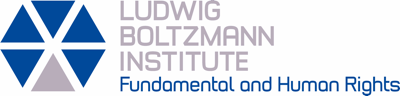 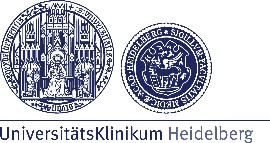 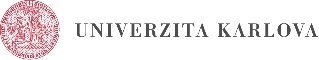 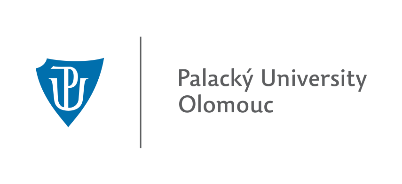 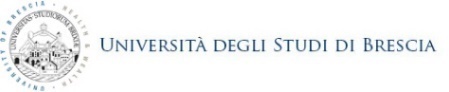 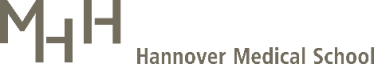 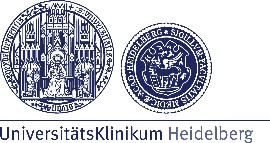 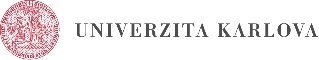 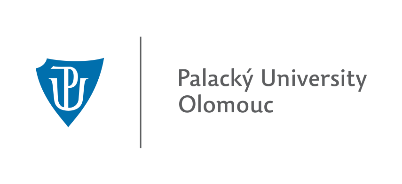 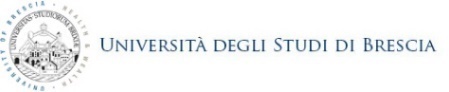 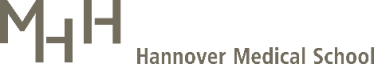 RiVi project - Rights of Victims of Survived Bodily Harm: Improved Access to Clinical Forensic ExaminationsREGISTRATION FORMI hereby confirm my participation at the RiVi International awareness raising event taking place online on 26th of November 2020; 10:00 – 15:00 (Austrian time, CET). Name: …………………………………………………Organisation: …………………………………………………Profession: …………………………………………………City: …………………………………………………Country: …………………………………………………I would like to participate in the following workshop:  Workshop 1: Victim’s Rights with Michal Malacka and Sabine Mandl  Workshop 2: Clinical forensic examination and how it can work with Kathrin Yen (tbc) and Michael Klintschar  Workshop 3: Client-centred conversation and support with Ruth Mason (tbc)Please send this registration form to rebecca.eusemann@humanrights.at by 19th of November 2020. Thank you! 